Publicado en España el 18/05/2023 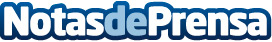 Merlín el Encantador ofrece nuevos servicios para Bodas y EventosLos servicios más místicos llegan para quedarse en la celebración de bodas y eventosDatos de contacto:Merlín Rahttps://merlinelencantador.com/683239975Nota de prensa publicada en: https://www.notasdeprensa.es/merlin-el-encantador-ofrece-nuevos-servicios Categorias: Sociedad Celebraciones http://www.notasdeprensa.es